								Toruń, 23 lutego 2023 roku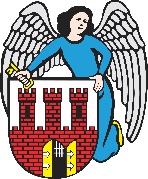     Radny Miasta Torunia        Piotr Lenkiewicz								Sz. Pan								Michał Zaleski								Prezydent Miasta ToruniaWNIOSEKPowołując się na § 18 Statutu Rady Miasta Torunia w nawiązaniu do § 36 ust. 4 Regulaminu Rady Miasta Torunia zwracam się do Pana Prezydenta z wnioskiem:- o przeprowadzenie prac naprawczych nawierzchni we wskazanych lokalizacjachUZASADNIENIEW ramach prowadzonej przeze mnie akcji zbierania informacji na temat niezbędnych prac naprawczych nawierzchni proszę o włączenie do planu i możliwości podjęcia działań w lokalizacjach:- ul. Bukowa w kierunku ul. Skłodowskiej (do skupu złomu) – zgłoszono niebezpieczne ubytki w brzegach asfaltu- ul. Chrobrego (od wysokości dawnego Polmosu po sklep Żabka)- ul. Łódzka oraz ul. Andersa (konieczny przegląd stanu technicznego całej nawierzchni, identyfikacja największych ubytków i naprawa)- odcinek ul. Wschodniej (torowisko w ciągu Wschodnia – Rydygiera)                                                                         /-/ Piotr Lenkiewicz										Radny Miasta Torunia